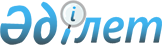 О внесении изменений в решение маслихата Аккайынского района от 27 июня 2013 года № 12-2 "Об утверждении Правил оказания жилищной помощи малообеспеченным семьям (гражданам), проживающим в Аккайынском районе"
					
			Утративший силу
			
			
		
					Решение маслихата Аккайынского района Северо-Казахстанской области от 7 ноября 2013 года N 17-2. Зарегистрировано Департаментом юстиции Северо-Казахстанской области 26 ноября 2013 года N 2411. Утратило силу решением маслихата Аккайынского района Северо-Казахстанской области от 29 ноября 2016 года № 7-10      Сноска. Утратило силу решением маслихата Аккайынского района Северо-Казахстанской области от 29.11.2016 № 7-10 (вводится в действие по истечении десяти календарных дней после дня первого официального опубликования).

      В соответствии со статьей 21 Закона Республики Казахстан от 24 марта 1998 года "О нормативных правовых актах", маслихат Аккайынского района РЕШИЛ:

      1. Внести в решение маслихата Аккайынского района "Об утверждении Правил оказания жилищной помощи малообеспеченным семьям (гражданам), проживающим в Аккайынском районе" от 27 июня 2013 года № 12-2 (зарегистрировано в Реестре государственной регистрации нормативных правовых актов под № 2342 от 31 июля 2013 года, опубликовано 8 августа 2013 года в газете "Аққайың", 8 августа 2013 года в газете "Колос") следующие изменения:

      в Правилах оказания жилищной помощи малообеспеченным семьям (гражданам), проживающим в Аккайынском районе, утвержденных указанным решением:

      пункт 1 изложить в следующей редакции:

      "1. Жилищная помощь предоставляется за счет средств местного бюджета малообеспеченным семьям (гражданам), постоянно проживающим на территории Аккайынского района на оплату:

      расходов на содержание жилого дома (жилого здания) семьям (гражданам), проживающим в приватизированных помещениях (квартирах) или являющимся нанимателями (поднанимателями) жилых помещений (квартир) в государственном жилищном фонде;

      потребления коммунальных услуг и услуг связи в части увеличения абонентской платы за телефон, подключенный к сети телекоммуникаций, семьям (гражданам), являющимся собственниками или нанимателями (поднанимателями) жилища;

      арендной платы за пользование жилищем, арендованным местным исполнительным органом в частном жилищном фонде;

      стоимости однофазного счетчика электрической энергии с классом точности не ниже 1 с дифференцированным учетом и контролем расхода электроэнергии по времени суток проживающим в приватизированных жилых помещениях (квартирах), индивидуальном жилом доме (абзац действует до 1 января 2014 года в соответствии с Постановлением Правительства Республики Казахстан от 16 октября 2012 года № 1316 "О внесении изменения и дополнения в постановление Правительства Республики Казахстан от 30 декабря 2009 года № 2314 "Об утверждении Правил предоставления жилищной помощи").

      Жилищная помощь оказывается по предъявленным поставщиками

      счетам на оплату коммунальных услуг на содержание жилого дома

      (жилого здания), согласно смете, определяющей размер ежемесячных и

      целевых взносов, на содержание жилого дома (жилого здания), а также

      по предъявленному поставщиком счету на оплату стоимости

      однофазного счетчика электрической энергии с классом точности не

      ниже 1 с дифференцированным учетом и контролем расхода

      электроэнергии по времени суток, устанавливаемого взамен однофазного

      счетчика электрической энергии с классом точности 2,5, находящегося в

      использовании в приватизированных жилых помещениях (квартирах), индивидуальном жилом доме, за счет бюджетных средств лицам,

      постоянно проживающим в данной местности (абзац действует до 1 января 2014 года в соответствии с Постановлением Правительства Республики Казахстан от 16 октября 2012 года № 1316 "О внесении изменения и дополнения в постановление Правительства Республики Казахстан от 30 декабря 2009 года № 2314 "Об утверждении Правил предоставления жилищной помощи").

      Расходы малообеспеченных семей (граждан), принимаемые к исчислению жилищной помощи, определяются как сумма расходов по каждому из вышеуказанных направлений.

      Жилищная помощь определяется как разница между суммой оплаты расходов на содержание жилого дома (жилого здания), потребление коммунальных услуг и услуг связи в части увеличения абонентской платы за телефон, подключенный к сети телекоммуникаций, арендной платы за пользование жилищем, арендованным местным исполнительным органом в частном жилищном фонде, в пределах норм и предельно–допустимого уровня расходов семьи (граждан) на эти цели, установленных местными представительными органами.

      Доля предельно-допустимых расходов является отношение предельно–допустимого уровня расходов семьи (гражданина) в месяц на содержание жилого дома (жилого здания), потребление коммунальных услуг и услуг связи в части увеличения абонентской платы за телефон, подключенный к сети телекоммуникаций, арендной платы за пользование жилищем, арендованным местным исполнительным органом в частном жилищном фонде, к совокупному доходу семьи (гражданина) для жителей Аккайынского района устанавливается в размере 10 процентов.";

      подпункт 9) пункта 3 изложить в следующей редакции:

      "9) квитанцию – счет стоимости однофазного счетчика электрической энергии с классом точности не ниже 1 с дифференцированным учетом и контролем расхода электроэнергии по времени суток проживающим в приватизированных жилых помещениях (квартирах), индивидуальном жилом доме (подпункт 9) действует до 1 января 2014 года в соответствии с Постановлением Правительства Республики Казахстан от 16 октября 2012 года № 1316 "О внесении изменения и дополнения в постановление Правительства Республики Казахстан от 30 декабря 2009 года № 2314 "Об утверждении Правил предоставления жилищной помощи").".

      2. Данное решение вводится в действие со дня его первого официального опубликования.


					© 2012. РГП на ПХВ «Институт законодательства и правовой информации Республики Казахстан» Министерства юстиции Республики Казахстан
				
      Председатель

      ХVII сессии V созыва

А. Умбетов

      Секретарь маслихата 
Аккайынского района

К. Курманбаев

      "СОГЛАСОВАНО":

      Руководитель 
государственного учреждения

      "Аккайынский районный 
отдел занятости и социальных 
программ"

Е. Галыгина

      7 ноября 2013 года

      Руководитель 
государственного учреждения

      "Аккайынский районный 
отдел жилищно-коммунального 
хозяйства, пассажирского 
транспорта и автомобильных дорог"

В. Бабинов

      7 ноября 2013 года

      Руководитель 
государственного учреждения

      "Аккайынский районный отдел 
экономики и финансов"

Е. Гонтарь

      7 ноября 2013 года
